Занятие «Профессиональная направленность»1. Ознакомьтесь с текстом:Существует универсальная классификация профессий, предложенная Е.А. Климовым.Все профессии можно разделить на несколько категорий:- человек (врачи, органы правопорядка, психологи, юристы и т.д.)- природа (агроном, ветеринар, биолог, эколог и т.д.)- техника (механик, слесарь, токарь, плотник, электромонтер, т.д.)- знаковая система (программист, диспетчер, экономист, переводчик, математик и т.д.)- художественные образы (художник, архитектор, актер, режиссер, парикмахер, повар).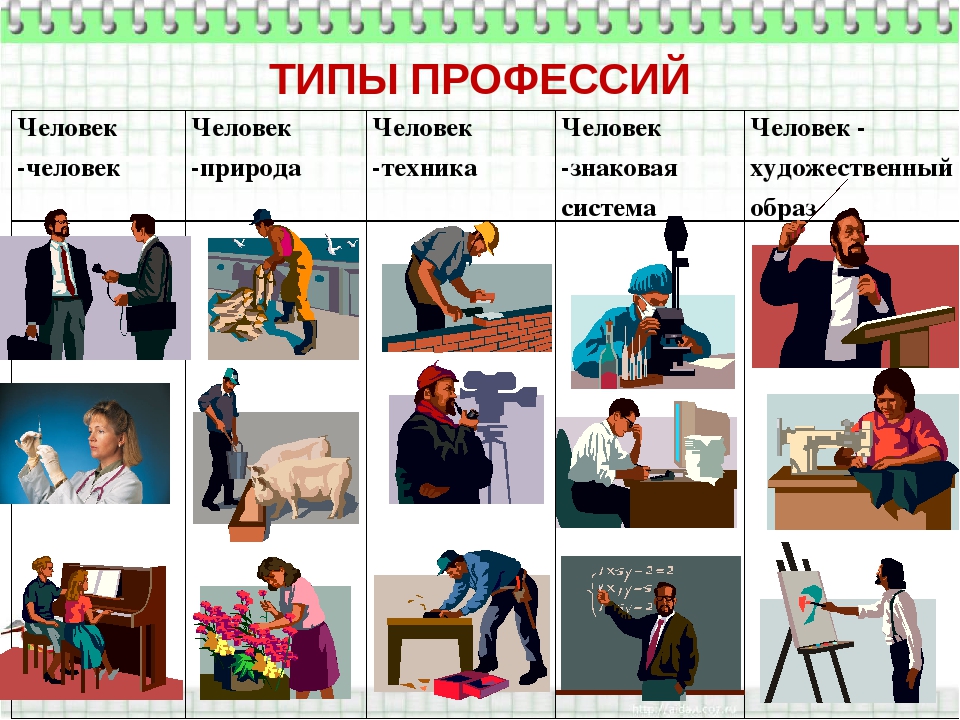 2. Для понимания своих предпочтений, осознания того, какой тип профессии больше вам подходит, перейдите по ссылке и пройдите тест:https://testometrika.com/business/test-to-determine-career/3. По полученным результатам, ответьте на несколько вопросов:1) Похожи ли результаты тестирования на ваши предпочтения?2) Подходит ли итоговый тип профессии вашим возможностям и способностям?3) Обсудите со сверстниками и родителями полученные результаты, есть ли какие-то противоречия, спорные моменты?